FICHE DE COMMENTAIRES POUR LE DOSSIER PEDAGOGIQUE GRANDIR - COLLEGEVoici quelques pistes pour reparler du film avec vos élèves.En vert, les questions qu’on peut poser aux jeunes.1 – Slide de présentation2 – Enfants du MékongOù est l’Asie du Sud Est ? Est-ce que vous y êtes déjà allé ?Il faut un peu plus de 10h d’avion pour y aller !Enfants du Mékong est une association qui parraine depuis 60 ans (1958) des enfants très pauvres dans six pays d’Asie du Sud Est (Philippines, Birmanie, Laos, Cambodge, Vietnam et Thaïlande) pour leur permettre de continuer à aller à l’école. 22 000 enfants parrainés en 2019.C’est quoi un parrainage ?Un parrain est affilié à un filleul en Asie et lui envoie tous les mois un peu d’argent.En Asie, comme en France, l’école est publique, donc gratuite.Mais à quoi peut leur servir le parrainage alors ?Uniforme, transports, repas, fourniture …Qu’est-ce que le Mékong ? Un fleuve qui passe par : Chine, Laos, Thaïlande, Cambodge, Vietnam et se jette dans la mer de Chine.3 – Le film GRANDIRGRANDIR donne la parole à 6 jeunes d’âges différents, parrainés par l’association, dans 6 pays différents d’Asie du Sud-Est (nos pays d’action). Ils nous racontent leur quotidien et comment le parrainage Enfants du Mékong leur permet de continuer d’aller à l’école.Ce sont des vraies histoires et chaque jeune nous parle dans sa langue, le film est donc sous-titré en Français pour que vous puissiez tout comprendre !4 – Phout, 14 ansDe quel pays vient-elle ? Du LaosIls parlent quelle langue là-bas ? - LaoBonjour : Sabaidi + why (salut avec mains jointes devant le visage)5 – Ses originesOù habite-t-elle ? – depuis 4 ans, dans foyer tenu par des sœurs catholiques à Luang Prabang (nord du Laos)Où habite sa famille ? – dans un village Hmong, à plusieurs de route de première ville. Etant très loin du centre, elle ne rentre chez ses parents que durant les grandes vacances.Hmong = ethnie (expliquer mot). Il y a une cinquantaine d’ethnies au Laos.< Les Hmong parlent langue hmong et pas toujours Lao (qui est pourtant la langue officielle). Leurs maisons dans les montagnes sont souvent assez rudimentaires : entièrement construite en matériaux d’origine végétale (bois, bambou, chaume), sol en terre battue. Il n’y a ni fenêtre, ni cheminée, ni cloison intérieure, la cuisine se résume en un feu à même le sol.Ils ont des tenues traditionnelles qu’ils confectionnent eux même. Les femmes portent une jupe longue, un gilet et une ceinture en tissu qui fait plusieurs fois le tour de la taille, nouée dans le dos. Les hommes, parfois coiffés d’un béret arrondi en tissu brodé, portent des pantalons larges, noués à la ceinture, une veste à manches amples. Les Hmong sont de grands travailleurs et de ce fait peuvent se targuer d’être parfaitement autosuffisants. La culture du maïs et du riz constitue la base de leur agriculture. Ils élèvent également des bovins, des cochons, des buffles et des poulets, qu'ils utilisent plus pour le troc que pour la vente. Les Hmong pratiquent aussi la cueillette de produits forestiers et, plus récemment, l’artisanat et d’autres activités touristiques.La croyance des Hmong - Ce peuple est à l’origine animiste, croyant qu’il existe une âme en tout être, tout objet et tout élément sur terre, puis s’est diversifié avec le chamanisme et le christianisme. >Est-ce que tous les membres de sa famille sont sourds ? Et dans son village ? Personne d’autre.Qu’est-ce qu’elle faisait quand était petite ? Est-ce qu’elle pouvait aller à l’école ?Non … Elle restait toute seule et ramassait pousses de bambou dans la forêt pour les vendre au marché et les gens se moquait d’elle car gens ont souvent peur de ce qu’ils ne connaissent pas !Au Laos, la majorité de la population est bouddhiste et croit au Karma (principe qui veut que la vie des Hommes dépende de leurs actes et de leurs vies passées). Certains lui disaient donc qu’elle s’était réincarnée ainsi parce que se saoulait tout le temps dans sa précédente vie. Loin de se laisser abattre, Phout a décidé de se battre pour faire taire les mauvaises langues en intégrant cette école et en travaillant dur, grâce notamment à sa maman enseignante, convaincue que l’école est nécessaire, et à son papa qui n’a pas hésité à traverser tout le nord du pays pour trouver une école à sa fille. 6 – Le handicap et l’éducationComment passe en France pour sourds ? Ou autre handicap ?Existence de structures spéciales et prise en charge d’une grande partie des frais par l’Etat.Jeunes atteints de handicap peuvent avoir une éducation puis un métier adapté sans forcément avoir des parents riches. Même s’ils n’ont pas une vie facile, leur quotidien est amélioré (téléphone portable adapté, chiens d’aveugle, appareils auditifs pour sourds, écoles spécialisées, postes réservés …). La société les intègre relativement bien car ils ont des connaissances plus ou moins basiques sur ce qu’est le handicap.Comment cela se passe en Asie ? Les populations ne connaissent pas ces handicaps et en on donc peur. Les personnes handicapées (mentaux, moteurs …) sont souvent laissées à l’écart car les gens ont peur de ce qu’ils ne comprennent pas et qu’il n’existe aucune structure spécialisée pour les accueillir ou alors elles coutent une fortune.Au Laos, le handicap est très souvent vécu comme une malédiction ou une honte par les familles. Dans ce pays à majorité bouddhiste, on explique les naissances par le karma et la réincarnation. La vie présente n’est que la conséquence de notre comportement dans une vie précédente. Cette interprétation pousse souvent les familles à cacher leurs enfants porteurs d’un handicap. La peine est double dans les familles trop pauvres pour assumer les charges que représentent un enfant qui nécessite des soins et une attention particulière. Il y a encore beaucoup à faire dans les pays d’Asie du Sud-Est pour créer des lieux d’accueil pour ces enfants et sensibiliser les familles à l’importance de les envoyer à l’école eux-aussi.Qu’à permis le parrainage et cette école spéciale pour Phout ?Elle a pu :apprendre à parler langue signe Lao (différente dans chaque pays même si similitudes), je ne sais pas si vous vous rendez compte, mais elle ne pouvait absolument pas communiquer avec les autres avant et l’apprentissage de la langue des signes lui a permis de pouvoir communiquer ! Ce qui lui a aussi permis de se faire amis et de pouvoir communiquer avec eux.être formée à un métier Il n’existe au Laos que deux écoles qui accueillent les sourds-muets et leur enseigne la langue des signes. Le parrainage, en plus de l’aspect financier qui lui permet d’étudier au centre, était aussi l’occasion de créer un lien avec quelqu’un à l’autre bout du monde qui a dès le début cru en elle et l’a encouragé à continuer ses études7 - Education en généraleHandicap mis à part, le taux net de scolarisation - 90 % en primaire et 65 % dans le secondaire en 2015 dans le monde (moy, hors en Europe proche de 100%, donc Asie et Afrique bien en dessous de ces chiffres).Pourquoi est-ce si difficile pour certains enfants d’avoir accès à l’éducation ?Transport bas de gamme, grandes distances, difficulté d’accessibilité et chemins pourris, climat chaud et saison des pluiesPauvreté des familles : même si souvent l’école est gratuite, il faut payer pour les fournitures, les transports, les repas, les uniformes …Travailler dans les champs ou l’usine pour aider ses parents après l’école, dur de faire ses devoirs en parallèle et de suivre le rythme8 – ConclusionDifférences France/Asie sont surtout matérielles, finalement fond très semblable, les jeunes cherchent à Grandir le mieux possible. Vous avez la chance d’aller à école et de vivre dans un bel environnement. On dit souvent que l’Asie est le pays du sourire ! Vous avez pu voir comme c’est vrai à travers ce film ! Même si leurs vies sont difficiles, ces enfants profitent de l’instant présent. Ces histoires peuvent nous aider à :à relativiser par rapport à nos petits problèmes d’occidentaux, à profiter de la vie et de tous les moments du quotidien qu’on prend trop facilement pour acquis, à mesurer l’importance de la famille et la richesse de l’intergénérationnel9 – Jeu du quotidien en AsieLes élèves doivent deviner avec tout ce qu’on vient de voir et de raconter si les objets/aliments suivant font partie ou non du quotidien des enfants en Asie. Attention, tout n’est pas si évident ! Certaines choses sont très différentes d’un pays à l’autre, mais d’autre se ressemblent.Baguette – non, on ne mange pas de pain en Asie. La céréale récoltée là-bas n’est pas le blé, mais le riz. Ils mangent du riz matin, midi et soir !Couverts – oui mais, seulement la cuillère et la fourchette. Le couteau est seulement utilisé en cuisine et tout est coupé en petits morceaux. Les baguettes ne sont utilisées que rarement, lors de repas de soupes de nouilles par exemple.Lit avec sommier – non, traditionnellement en Asie, les gens dorment sur … Tapis – oui, les gens dorment généralement sur des matelas/tapis à même le sol.Paire de tongs – oui, les petits enfants (pauvres) sont souvent pieds nus ou en baskets (uniforme scolaire), mais chez les plus grands et les adultes, on retrouve très souvent des tongs car c’est une paire de chaussure très bon marché, pratique à enlever quand on rentre quelque part (comme le veut la tradition), cela ne tient pas trop chaud au vu de la chaleur constante (30-40°C toute l’année) et pendant la saison des pluies, cela à l’avantage de sécher très vite.Douche (avec un pommeau) – non, on se douche rarement avec un pommeau au-dessus de la tête, car les familles pauvres ne peuvent pas se permettre d’utiliser de l’électricité pour des choses aussi simples que l’on peut facilement faire sans et n’ont surtout pas toujours l’eau courante.Casserole en plastique – oui, les gens se lavent donc plutôt en utilisant une bassine remplit d’eau (eau courante si dans les villes, ou rempli à la rivière si à la campagne/montagne) et une casserole en plastique pour se la verser dessus.Piment – oui, en Asie, les gens aiment les plats très pimentés et en rajoute un peu sur tout comme nous mettrions du sel ou du poivre.Téléphone portable – oui, même si c’est un appareil très cher, il l’est un peu moins étant souvent fabriqué sur place, et se trouve aussi combiner le rôle d’un téléphone, d’une télévision et d’un ordinateur. C’est donc souvent un objet familial très important (mais il n’y en a généralement qu’un par famille ou par adulte). Confiture – non, ça n’est pas très bon sur du riz !Ventilateur – oui, car il fait très très chaud et que la climatisation coûte bien plus chère.Papier toilette – non, en Asie on se nettoie avec de l’eau, qui se trouve dans une bassine à côté des toilettes ou à l’aide d’une douchette (sorte de mini jet d’eau).Pour aller plus loin avec vos élèves :Réfléchir sur des projets pour les personnes porteuses de handicap en France ou à l’étranger ? Réaliser un débat autour de l’importance de l’éducation :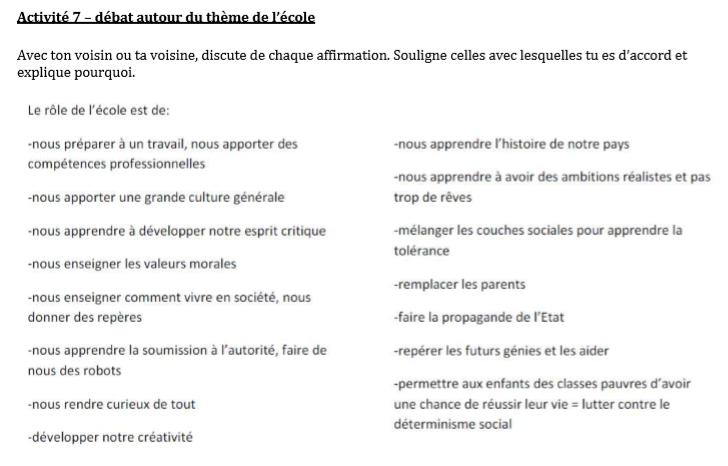 